Сопроводительное письмоФедеральное государственное бюджетное образовательное учреждение высшего образования «Российский государственный аграрный университет – МСХА имени К.А. Тимирязева» направляет отчётные документы по договору на выполнение научно исследовательских работ / оказание услуг №… от …Приложение:Исп. Прохорова Н.В.+7-499-977-13-74, nprohorova@rgau-msha.ruМИНИСТЕРСТВО СЕЛЬСКОГО ХОЗЯЙСТВАРОССИЙСКОЙ ФЕДЕРАЦИИ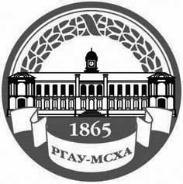 Федеральное государственное бюджетное образовательное учреждение высшего образования«РОССИЙСКИЙ ГОСУДАРСТВЕННЫЙ аграрный УНИВЕРСИТЕТ – МСХА 
имени К.А.ТИМИРЯЗЕВА»(ФГБОУ ВО РГАУ-МСХА имени К.А. Тимирязева)Тимирязевская ул., д. 49, Москва, 127550Тел.: (499) 9760480   Факс: (499) 9760428E-mail: info@timacad.ru   http://www.timacad.ruОКПО 00492931, ОГРН 1037739630697ИНН/КПП 7713080682/771301001_______________№____________         На                                        от                     Отчётные документы по договору на выполнение научно исследовательских работ / оказание услуг №… от …Отчётные документы по договору на выполнение научно исследовательских работ / оказание услуг №… от …Отчётные документы по договору на выполнение научно исследовательских работ / оказание услуг №… от …И.о проректора по науке И.Ю. Свинарев